Publicado en Valencia el 13/01/2022 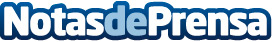 Aliter Abogados cancela una deuda de 79.793€ en Valencia con la Ley de Segunda OportunidadEl Juzgado de Primera Instancia Nº29 de Valencia ha dictado el Beneficio de Exoneración del Pasivo Insatisfecho (BEPI) en un cliente de Aliter Abogados, quien ha quedado libre de una deuda que ascendía a 79.793,64€ gracias a la Ley de la Segunda Oportunidad. Un nuevo caso de éxito para el despacho valenciano que comienza el año liberando a su cliente de una carga económica a la que ya no podía hacer frenteDatos de contacto:Amparo Trinidad622229429Nota de prensa publicada en: https://www.notasdeprensa.es/aliter-abogados-cancela-una-deuda-de-79-793-en Categorias: Nacional Derecho Finanzas Valencia http://www.notasdeprensa.es